Úniková matematická hra https://www.flippity.net/sh.php?k=1YE7HFYKVI5pG9VZZzyMLdZdOaWjYMMUAGMull8PFT0Q&fbclid=IwAR3vm4j7Cwx1CVPvdvt6hLWnSaNGaW8El_uehpRj4zHphx7FbldwIRqv8I4 Až vyluštíš všechny příklady, pošli mi kód, který ti vyjde.Malinkatá nápověda:Aby ses dostal k vytouženému číslu, počítej odzadu. Podobné příklady jsme spolu řešili, mrkněte se do učebnice MA 2.díl strana 18/2. Máte tam návod, jak na ně.Jestlipak unikneš? Věřím, že ano.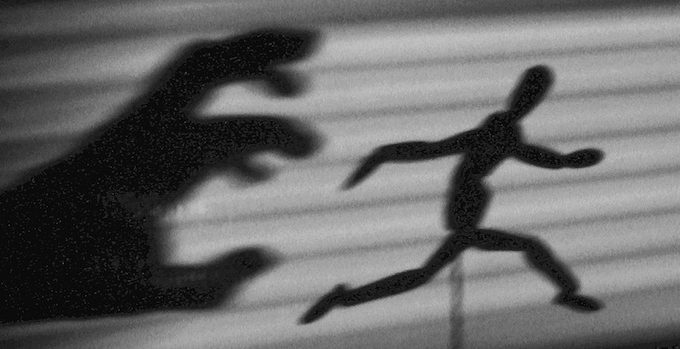 